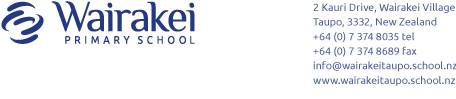 Assistant Principal Job Description: Name:				Employed By: Wairakei Primary School Board of TrusteesResponsible to: Principal and Wairakei Primary School Board TrusteesRelationships with: Principal, Associate Principal, Teaching Staff, Ancillary Staff, Outside Agencies, Parent, Pupils Responsible For:  Carrying out the professional duties of a professional leader according to the policies of the board and to assist with the successful implementation of the National Education GuidelinesManagement Units:  4 				Status: Permanent/Full time with a teaching component	 Primary Objectives:Lead and drive school based curriculum focus areas and their implementation across the school.Provide leadership of the assessment and reporting process acting as facilitator of assessment collection and overall analysis and reporting to staff and board.Oversee, monitor, review school charter to help implement and develop shared goals and vision across the school.Work closely with the Principal and in discussion with Board of Trustees, staff, students and parents to foster community relationships through strong communication and commitment to the school's vision.Support and work with teachers to ensure behaviour management is maintained within the schoolAny other tasks within the leadership role of the Assistant PrincipalBe able to report on all personal goals set within the performance agreementComplete at least two blogs per term to evidence  professional practice within the schoolSigned: Employee:								Date Signed: Principal								Date Key TasksAction (identify how relevant info will be gathered)Dimension 1 – Professional LeadershipDemonstrates a thorough understanding of current approaches to effective teaching and learningProvides professional leadership to staff within the delegated area of responsibilityMakes constructive contributions to the work of the senior management team in a manner which supports effective school organisation and improved learning outcomes for studentsUnderstands, and applies where appropriate, current practices for effective management from both within and beyond educationSupports the principal in the leadership of the school and deputises when requiredIdentifies and acts on opportunities for improving teaching and learningReflects on own performance assessment and demonstrates a commitment to on-going learning in order to improve performanceIs familiar with the NZ Curriculum Framework, National Priorities, School Charter and policiesKeeps up to date with current thinking, research and approaches through regular professional development related to the school’s Annual Operation planSupport team management within all teamsIncorporates appropriate and effective       practices into the school management system, to meet  school needsDemonstrates a commitment to provide quality teaching and learning programmesApplies effective Management strategies to the school situation Assists the Principal in the day to day leadership of the schoolBuilds network to enhance own learningUses self-reflection to improve on own performancePlay a lead role in staff development in teaching and learning. Model effective teaching strategies and coach teachers to improve teaching Read research and share with staff the implications for practiceValue and utilize staff strengths. Provide and promote leadership opportunities for staff. Play an active role in senior management meetingsMaintain professional relationships with other senior staff. Play a leading role in reflecting on effective teaching and leadership practice. Deputise for the principal as requiredUndertake professional development and incorporate into practice improving performanceRegularly review current practice in area of responsibility. Read and reflects on MoE updates.Keep a reflective journal Dimension 1 – Professional LeadershipDemonstrates a thorough understanding of current approaches to effective teaching and learningProvides professional leadership to staff within the delegated area of responsibilityMakes constructive contributions to the work of the senior management team in a manner which supports effective school organisation and improved learning outcomes for studentsUnderstands, and applies where appropriate, current practices for effective management from both within and beyond educationSupports the principal in the leadership of the school and deputises when requiredIdentifies and acts on opportunities for improving teaching and learningReflects on own performance assessment and demonstrates a commitment to on-going learning in order to improve performanceIs familiar with the NZ Curriculum Framework, National Priorities, School Charter and policiesKeeps up to date with current thinking, research and approaches through regular professional development related to the school’s Annual Operation planSupport team management within all teamsIncorporates appropriate and effective       practices into the school management system, to meet  school needsDemonstrates a commitment to provide quality teaching and learning programmesApplies effective Management strategies to the school situation Assists the Principal in the day to day leadership of the schoolBuilds network to enhance own learningUses self-reflection to improve on own performancePlay a lead role in staff development in teaching and learning. Model effective teaching strategies and coach teachers to improve teaching Read research and share with staff the implications for practiceValue and utilize staff strengths. Provide and promote leadership opportunities for staff. Play an active role in senior management meetingsMaintain professional relationships with other senior staff. Play a leading role in reflecting on effective teaching and leadership practice. Deputise for the principal as requiredUndertake professional development and incorporate into practice improving performanceRegularly review current practice in area of responsibility. Read and reflects on MoE updates.Keep a reflective journal Dimension 1 – Professional LeadershipDemonstrates a thorough understanding of current approaches to effective teaching and learningProvides professional leadership to staff within the delegated area of responsibilityMakes constructive contributions to the work of the senior management team in a manner which supports effective school organisation and improved learning outcomes for studentsUnderstands, and applies where appropriate, current practices for effective management from both within and beyond educationSupports the principal in the leadership of the school and deputises when requiredIdentifies and acts on opportunities for improving teaching and learningReflects on own performance assessment and demonstrates a commitment to on-going learning in order to improve performanceIs familiar with the NZ Curriculum Framework, National Priorities, School Charter and policiesKeeps up to date with current thinking, research and approaches through regular professional development related to the school’s Annual Operation planSupport team management within all teamsIncorporates appropriate and effective       practices into the school management system, to meet  school needsDemonstrates a commitment to provide quality teaching and learning programmesApplies effective Management strategies to the school situation Assists the Principal in the day to day leadership of the schoolBuilds network to enhance own learningUses self-reflection to improve on own performancePlay a lead role in staff development in teaching and learning. Model effective teaching strategies and coach teachers to improve teaching Read research and share with staff the implications for practiceValue and utilize staff strengths. Provide and promote leadership opportunities for staff. Play an active role in senior management meetingsMaintain professional relationships with other senior staff. Play a leading role in reflecting on effective teaching and leadership practice. Deputise for the principal as requiredUndertake professional development and incorporate into practice improving performanceRegularly review current practice in area of responsibility. Read and reflects on MoE updates.Keep a reflective journal Dimension 1 – Professional LeadershipDemonstrates a thorough understanding of current approaches to effective teaching and learningProvides professional leadership to staff within the delegated area of responsibilityMakes constructive contributions to the work of the senior management team in a manner which supports effective school organisation and improved learning outcomes for studentsUnderstands, and applies where appropriate, current practices for effective management from both within and beyond educationSupports the principal in the leadership of the school and deputises when requiredIdentifies and acts on opportunities for improving teaching and learningReflects on own performance assessment and demonstrates a commitment to on-going learning in order to improve performanceIs familiar with the NZ Curriculum Framework, National Priorities, School Charter and policiesKeeps up to date with current thinking, research and approaches through regular professional development related to the school’s Annual Operation planSupport team management within all teamsIncorporates appropriate and effective       practices into the school management system, to meet  school needsDemonstrates a commitment to provide quality teaching and learning programmesApplies effective Management strategies to the school situation Assists the Principal in the day to day leadership of the schoolBuilds network to enhance own learningUses self-reflection to improve on own performancePlay a lead role in staff development in teaching and learning. Model effective teaching strategies and coach teachers to improve teaching Read research and share with staff the implications for practiceValue and utilize staff strengths. Provide and promote leadership opportunities for staff. Play an active role in senior management meetingsMaintain professional relationships with other senior staff. Play a leading role in reflecting on effective teaching and leadership practice. Deputise for the principal as requiredUndertake professional development and incorporate into practice improving performanceRegularly review current practice in area of responsibility. Read and reflects on MoE updates.Keep a reflective journal Dimension 1 – Professional LeadershipDemonstrates a thorough understanding of current approaches to effective teaching and learningProvides professional leadership to staff within the delegated area of responsibilityMakes constructive contributions to the work of the senior management team in a manner which supports effective school organisation and improved learning outcomes for studentsUnderstands, and applies where appropriate, current practices for effective management from both within and beyond educationSupports the principal in the leadership of the school and deputises when requiredIdentifies and acts on opportunities for improving teaching and learningReflects on own performance assessment and demonstrates a commitment to on-going learning in order to improve performanceIs familiar with the NZ Curriculum Framework, National Priorities, School Charter and policiesKeeps up to date with current thinking, research and approaches through regular professional development related to the school’s Annual Operation planSupport team management within all teamsIncorporates appropriate and effective       practices into the school management system, to meet  school needsDemonstrates a commitment to provide quality teaching and learning programmesApplies effective Management strategies to the school situation Assists the Principal in the day to day leadership of the schoolBuilds network to enhance own learningUses self-reflection to improve on own performancePlay a lead role in staff development in teaching and learning. Model effective teaching strategies and coach teachers to improve teaching Read research and share with staff the implications for practiceValue and utilize staff strengths. Provide and promote leadership opportunities for staff. Play an active role in senior management meetingsMaintain professional relationships with other senior staff. Play a leading role in reflecting on effective teaching and leadership practice. Deputise for the principal as requiredUndertake professional development and incorporate into practice improving performanceRegularly review current practice in area of responsibility. Read and reflects on MoE updates.Keep a reflective journal Dimension 1 – Professional LeadershipDemonstrates a thorough understanding of current approaches to effective teaching and learningProvides professional leadership to staff within the delegated area of responsibilityMakes constructive contributions to the work of the senior management team in a manner which supports effective school organisation and improved learning outcomes for studentsUnderstands, and applies where appropriate, current practices for effective management from both within and beyond educationSupports the principal in the leadership of the school and deputises when requiredIdentifies and acts on opportunities for improving teaching and learningReflects on own performance assessment and demonstrates a commitment to on-going learning in order to improve performanceIs familiar with the NZ Curriculum Framework, National Priorities, School Charter and policiesKeeps up to date with current thinking, research and approaches through regular professional development related to the school’s Annual Operation planSupport team management within all teamsIncorporates appropriate and effective       practices into the school management system, to meet  school needsDemonstrates a commitment to provide quality teaching and learning programmesApplies effective Management strategies to the school situation Assists the Principal in the day to day leadership of the schoolBuilds network to enhance own learningUses self-reflection to improve on own performancePlay a lead role in staff development in teaching and learning. Model effective teaching strategies and coach teachers to improve teaching Read research and share with staff the implications for practiceValue and utilize staff strengths. Provide and promote leadership opportunities for staff. Play an active role in senior management meetingsMaintain professional relationships with other senior staff. Play a leading role in reflecting on effective teaching and leadership practice. Deputise for the principal as requiredUndertake professional development and incorporate into practice improving performanceRegularly review current practice in area of responsibility. Read and reflects on MoE updates.Keep a reflective journal Dimension 1 – Professional LeadershipDemonstrates a thorough understanding of current approaches to effective teaching and learningProvides professional leadership to staff within the delegated area of responsibilityMakes constructive contributions to the work of the senior management team in a manner which supports effective school organisation and improved learning outcomes for studentsUnderstands, and applies where appropriate, current practices for effective management from both within and beyond educationSupports the principal in the leadership of the school and deputises when requiredIdentifies and acts on opportunities for improving teaching and learningReflects on own performance assessment and demonstrates a commitment to on-going learning in order to improve performanceIs familiar with the NZ Curriculum Framework, National Priorities, School Charter and policiesKeeps up to date with current thinking, research and approaches through regular professional development related to the school’s Annual Operation planSupport team management within all teamsIncorporates appropriate and effective       practices into the school management system, to meet  school needsDemonstrates a commitment to provide quality teaching and learning programmesApplies effective Management strategies to the school situation Assists the Principal in the day to day leadership of the schoolBuilds network to enhance own learningUses self-reflection to improve on own performancePlay a lead role in staff development in teaching and learning. Model effective teaching strategies and coach teachers to improve teaching Read research and share with staff the implications for practiceValue and utilize staff strengths. Provide and promote leadership opportunities for staff. Play an active role in senior management meetingsMaintain professional relationships with other senior staff. Play a leading role in reflecting on effective teaching and leadership practice. Deputise for the principal as requiredUndertake professional development and incorporate into practice improving performanceRegularly review current practice in area of responsibility. Read and reflects on MoE updates.Keep a reflective journal Dimension 1 – Professional LeadershipDemonstrates a thorough understanding of current approaches to effective teaching and learningProvides professional leadership to staff within the delegated area of responsibilityMakes constructive contributions to the work of the senior management team in a manner which supports effective school organisation and improved learning outcomes for studentsUnderstands, and applies where appropriate, current practices for effective management from both within and beyond educationSupports the principal in the leadership of the school and deputises when requiredIdentifies and acts on opportunities for improving teaching and learningReflects on own performance assessment and demonstrates a commitment to on-going learning in order to improve performanceIs familiar with the NZ Curriculum Framework, National Priorities, School Charter and policiesKeeps up to date with current thinking, research and approaches through regular professional development related to the school’s Annual Operation planSupport team management within all teamsIncorporates appropriate and effective       practices into the school management system, to meet  school needsDemonstrates a commitment to provide quality teaching and learning programmesApplies effective Management strategies to the school situation Assists the Principal in the day to day leadership of the schoolBuilds network to enhance own learningUses self-reflection to improve on own performancePlay a lead role in staff development in teaching and learning. Model effective teaching strategies and coach teachers to improve teaching Read research and share with staff the implications for practiceValue and utilize staff strengths. Provide and promote leadership opportunities for staff. Play an active role in senior management meetingsMaintain professional relationships with other senior staff. Play a leading role in reflecting on effective teaching and leadership practice. Deputise for the principal as requiredUndertake professional development and incorporate into practice improving performanceRegularly review current practice in area of responsibility. Read and reflects on MoE updates.Keep a reflective journal Dimension 1 – Professional LeadershipDemonstrates a thorough understanding of current approaches to effective teaching and learningProvides professional leadership to staff within the delegated area of responsibilityMakes constructive contributions to the work of the senior management team in a manner which supports effective school organisation and improved learning outcomes for studentsUnderstands, and applies where appropriate, current practices for effective management from both within and beyond educationSupports the principal in the leadership of the school and deputises when requiredIdentifies and acts on opportunities for improving teaching and learningReflects on own performance assessment and demonstrates a commitment to on-going learning in order to improve performanceIs familiar with the NZ Curriculum Framework, National Priorities, School Charter and policiesKeeps up to date with current thinking, research and approaches through regular professional development related to the school’s Annual Operation planSupport team management within all teamsIncorporates appropriate and effective       practices into the school management system, to meet  school needsDemonstrates a commitment to provide quality teaching and learning programmesApplies effective Management strategies to the school situation Assists the Principal in the day to day leadership of the schoolBuilds network to enhance own learningUses self-reflection to improve on own performancePlay a lead role in staff development in teaching and learning. Model effective teaching strategies and coach teachers to improve teaching Read research and share with staff the implications for practiceValue and utilize staff strengths. Provide and promote leadership opportunities for staff. Play an active role in senior management meetingsMaintain professional relationships with other senior staff. Play a leading role in reflecting on effective teaching and leadership practice. Deputise for the principal as requiredUndertake professional development and incorporate into practice improving performanceRegularly review current practice in area of responsibility. Read and reflects on MoE updates.Keep a reflective journal Professional StandardsKey TasksAction (identify how relevant info will be gathered)Dimension 2 – Policy and Programme ManagementInitiates, plans and manages in association with the principal and other staff, policies and programmes which meet national requirements, are consistent with the school’s charter and strategic planning, and which reflect the school’s commitment to effective teaching and learningUnderstand the implications of NZ’s changing cultural, social and economic context and ensures that these changes are reflected in the policies and programmes within the delegated areas of responsibilityIs conversant with National Education GuidelinesContributes to the development and implementation of the Strategic Plan, which reflects the National Priorities and identified needs of studentsContributes to an Annual Plan based on the Strategic GoalSupports staff in developing programmes which meet the identified needs of the     studentsAssists teachers to address the cultural and social diversity of students and meet their needs within classroom programmesContributes to the organisation of effective programmes for special needs and abilities Assists the Principal to establish and maintain effective School/Home  partnerships Assist the principal to ensure school policies and procedures in pedagogy and curriculum meet requirements.Contribute to the development of the annual plan - student achievement targets, action plan, reviewing and reportingSupport staff in developing and implementing challenging programmes Establish effective assessment practices and a data analysis process.  Assist teachers to identify and plan for individual student needs within the resources available.  Monitor achievement for all students in line with National Priorities.  Maintain effective communication with parents through parent education meetings, open days, newslettersDimension 2 – Policy and Programme ManagementInitiates, plans and manages in association with the principal and other staff, policies and programmes which meet national requirements, are consistent with the school’s charter and strategic planning, and which reflect the school’s commitment to effective teaching and learningUnderstand the implications of NZ’s changing cultural, social and economic context and ensures that these changes are reflected in the policies and programmes within the delegated areas of responsibilityIs conversant with National Education GuidelinesContributes to the development and implementation of the Strategic Plan, which reflects the National Priorities and identified needs of studentsContributes to an Annual Plan based on the Strategic GoalSupports staff in developing programmes which meet the identified needs of the     studentsAssists teachers to address the cultural and social diversity of students and meet their needs within classroom programmesContributes to the organisation of effective programmes for special needs and abilities Assists the Principal to establish and maintain effective School/Home  partnerships Assist the principal to ensure school policies and procedures in pedagogy and curriculum meet requirements.Contribute to the development of the annual plan - student achievement targets, action plan, reviewing and reportingSupport staff in developing and implementing challenging programmes Establish effective assessment practices and a data analysis process.  Assist teachers to identify and plan for individual student needs within the resources available.  Monitor achievement for all students in line with National Priorities.  Maintain effective communication with parents through parent education meetings, open days, newslettersDimension 2 – Policy and Programme ManagementInitiates, plans and manages in association with the principal and other staff, policies and programmes which meet national requirements, are consistent with the school’s charter and strategic planning, and which reflect the school’s commitment to effective teaching and learningUnderstand the implications of NZ’s changing cultural, social and economic context and ensures that these changes are reflected in the policies and programmes within the delegated areas of responsibilityIs conversant with National Education GuidelinesContributes to the development and implementation of the Strategic Plan, which reflects the National Priorities and identified needs of studentsContributes to an Annual Plan based on the Strategic GoalSupports staff in developing programmes which meet the identified needs of the     studentsAssists teachers to address the cultural and social diversity of students and meet their needs within classroom programmesContributes to the organisation of effective programmes for special needs and abilities Assists the Principal to establish and maintain effective School/Home  partnerships Assist the principal to ensure school policies and procedures in pedagogy and curriculum meet requirements.Contribute to the development of the annual plan - student achievement targets, action plan, reviewing and reportingSupport staff in developing and implementing challenging programmes Establish effective assessment practices and a data analysis process.  Assist teachers to identify and plan for individual student needs within the resources available.  Monitor achievement for all students in line with National Priorities.  Maintain effective communication with parents through parent education meetings, open days, newslettersDimension 2 – Policy and Programme ManagementInitiates, plans and manages in association with the principal and other staff, policies and programmes which meet national requirements, are consistent with the school’s charter and strategic planning, and which reflect the school’s commitment to effective teaching and learningUnderstand the implications of NZ’s changing cultural, social and economic context and ensures that these changes are reflected in the policies and programmes within the delegated areas of responsibilityIs conversant with National Education GuidelinesContributes to the development and implementation of the Strategic Plan, which reflects the National Priorities and identified needs of studentsContributes to an Annual Plan based on the Strategic GoalSupports staff in developing programmes which meet the identified needs of the     studentsAssists teachers to address the cultural and social diversity of students and meet their needs within classroom programmesContributes to the organisation of effective programmes for special needs and abilities Assists the Principal to establish and maintain effective School/Home  partnerships Assist the principal to ensure school policies and procedures in pedagogy and curriculum meet requirements.Contribute to the development of the annual plan - student achievement targets, action plan, reviewing and reportingSupport staff in developing and implementing challenging programmes Establish effective assessment practices and a data analysis process.  Assist teachers to identify and plan for individual student needs within the resources available.  Monitor achievement for all students in line with National Priorities.  Maintain effective communication with parents through parent education meetings, open days, newslettersDimension 2 – Policy and Programme ManagementInitiates, plans and manages in association with the principal and other staff, policies and programmes which meet national requirements, are consistent with the school’s charter and strategic planning, and which reflect the school’s commitment to effective teaching and learningUnderstand the implications of NZ’s changing cultural, social and economic context and ensures that these changes are reflected in the policies and programmes within the delegated areas of responsibilityIs conversant with National Education GuidelinesContributes to the development and implementation of the Strategic Plan, which reflects the National Priorities and identified needs of studentsContributes to an Annual Plan based on the Strategic GoalSupports staff in developing programmes which meet the identified needs of the     studentsAssists teachers to address the cultural and social diversity of students and meet their needs within classroom programmesContributes to the organisation of effective programmes for special needs and abilities Assists the Principal to establish and maintain effective School/Home  partnerships Assist the principal to ensure school policies and procedures in pedagogy and curriculum meet requirements.Contribute to the development of the annual plan - student achievement targets, action plan, reviewing and reportingSupport staff in developing and implementing challenging programmes Establish effective assessment practices and a data analysis process.  Assist teachers to identify and plan for individual student needs within the resources available.  Monitor achievement for all students in line with National Priorities.  Maintain effective communication with parents through parent education meetings, open days, newslettersDimension 3 - Staff ManagementParticipates in the school’s performance management systems and makes recommendations to the principal on appropriate professional development opportunities for staffMotivates and encourages staff to improve the quality of teaching and learningDevolves responsibilities and delegates tasks when appropriateMaintains a performance management system that provides support and guidance related to appropriate professional developmentAssists in the professional development planning and budgetingEncourages a co-operative and supportive environment for staffPromotes staff involvement in professional educationDelegates leadership tasks to teachers, specific to their identified roles and skillsProvides clear guidelines and support for delegated responsibilities Encourage staff, within budget constraints, to observe effective teaching practice Inform and support new staff.  Have specific leadership actions to ensure this occurs.Value and respect staff diversity. Recognise and celebrate staff successes and achievementsFoster a culture of professional reflection and debateRecognise and act on opportunities for leadership growth of teachersProvide opportunities for feedback and next step in learning for staffDimension 3 - Staff ManagementParticipates in the school’s performance management systems and makes recommendations to the principal on appropriate professional development opportunities for staffMotivates and encourages staff to improve the quality of teaching and learningDevolves responsibilities and delegates tasks when appropriateMaintains a performance management system that provides support and guidance related to appropriate professional developmentAssists in the professional development planning and budgetingEncourages a co-operative and supportive environment for staffPromotes staff involvement in professional educationDelegates leadership tasks to teachers, specific to their identified roles and skillsProvides clear guidelines and support for delegated responsibilities Encourage staff, within budget constraints, to observe effective teaching practice Inform and support new staff.  Have specific leadership actions to ensure this occurs.Value and respect staff diversity. Recognise and celebrate staff successes and achievementsFoster a culture of professional reflection and debateRecognise and act on opportunities for leadership growth of teachersProvide opportunities for feedback and next step in learning for staffDimension 3 - Staff ManagementParticipates in the school’s performance management systems and makes recommendations to the principal on appropriate professional development opportunities for staffMotivates and encourages staff to improve the quality of teaching and learningDevolves responsibilities and delegates tasks when appropriateMaintains a performance management system that provides support and guidance related to appropriate professional developmentAssists in the professional development planning and budgetingEncourages a co-operative and supportive environment for staffPromotes staff involvement in professional educationDelegates leadership tasks to teachers, specific to their identified roles and skillsProvides clear guidelines and support for delegated responsibilities Encourage staff, within budget constraints, to observe effective teaching practice Inform and support new staff.  Have specific leadership actions to ensure this occurs.Value and respect staff diversity. Recognise and celebrate staff successes and achievementsFoster a culture of professional reflection and debateRecognise and act on opportunities for leadership growth of teachersProvide opportunities for feedback and next step in learning for staffDimension 3 - Staff ManagementParticipates in the school’s performance management systems and makes recommendations to the principal on appropriate professional development opportunities for staffMotivates and encourages staff to improve the quality of teaching and learningDevolves responsibilities and delegates tasks when appropriateMaintains a performance management system that provides support and guidance related to appropriate professional developmentAssists in the professional development planning and budgetingEncourages a co-operative and supportive environment for staffPromotes staff involvement in professional educationDelegates leadership tasks to teachers, specific to their identified roles and skillsProvides clear guidelines and support for delegated responsibilities Encourage staff, within budget constraints, to observe effective teaching practice Inform and support new staff.  Have specific leadership actions to ensure this occurs.Value and respect staff diversity. Recognise and celebrate staff successes and achievementsFoster a culture of professional reflection and debateRecognise and act on opportunities for leadership growth of teachersProvide opportunities for feedback and next step in learning for staffProfessional StandardsKey TasksAction (identify how relevant info will be gathered)Dimension 4 - Relationship ManagementFosters relationships between the school and the communityCommunicates effectively both orally and in writing to a range of audiencesProvides information to the principal on areas of delegated responsibility in order to assist with effective day to day management and strategic planning in the schoolEstablishes and maintains good communication processes with staff, and between staff and members of the senior management teamUnderstands and operates within the limits of the delegated authorities and adopts a consultative approach with the principal and other staff of issues relating to school policyFosters a climate of trust and co-operation between the school and the wider school communityPresents a positive image in promoting the school	 Meets regularly with the principal to inform him/her informed on areas of delegated authority Maintains effective communication with staff and principalEnsures principal and staff are consulted and kept informed on areas of delegated responsibilityPromote community involvement in the life of the school. Regularly consult and inform school community on school programmesMaintain effective reporting to parentsLiaise with outside agenciesEnsure that the principal is kept informed of successes and concerns related to staff, students or parents in area of responsibility.Ensure that staff are listened to and that their ideas/concerns are taken to senior management team when appropriateEstablish effective communication processes and ensure that they are maintained. Dimension 4 - Relationship ManagementFosters relationships between the school and the communityCommunicates effectively both orally and in writing to a range of audiencesProvides information to the principal on areas of delegated responsibility in order to assist with effective day to day management and strategic planning in the schoolEstablishes and maintains good communication processes with staff, and between staff and members of the senior management teamUnderstands and operates within the limits of the delegated authorities and adopts a consultative approach with the principal and other staff of issues relating to school policyFosters a climate of trust and co-operation between the school and the wider school communityPresents a positive image in promoting the school	 Meets regularly with the principal to inform him/her informed on areas of delegated authority Maintains effective communication with staff and principalEnsures principal and staff are consulted and kept informed on areas of delegated responsibilityPromote community involvement in the life of the school. Regularly consult and inform school community on school programmesMaintain effective reporting to parentsLiaise with outside agenciesEnsure that the principal is kept informed of successes and concerns related to staff, students or parents in area of responsibility.Ensure that staff are listened to and that their ideas/concerns are taken to senior management team when appropriateEstablish effective communication processes and ensure that they are maintained. Dimension 4 - Relationship ManagementFosters relationships between the school and the communityCommunicates effectively both orally and in writing to a range of audiencesProvides information to the principal on areas of delegated responsibility in order to assist with effective day to day management and strategic planning in the schoolEstablishes and maintains good communication processes with staff, and between staff and members of the senior management teamUnderstands and operates within the limits of the delegated authorities and adopts a consultative approach with the principal and other staff of issues relating to school policyFosters a climate of trust and co-operation between the school and the wider school communityPresents a positive image in promoting the school	 Meets regularly with the principal to inform him/her informed on areas of delegated authority Maintains effective communication with staff and principalEnsures principal and staff are consulted and kept informed on areas of delegated responsibilityPromote community involvement in the life of the school. Regularly consult and inform school community on school programmesMaintain effective reporting to parentsLiaise with outside agenciesEnsure that the principal is kept informed of successes and concerns related to staff, students or parents in area of responsibility.Ensure that staff are listened to and that their ideas/concerns are taken to senior management team when appropriateEstablish effective communication processes and ensure that they are maintained. Dimension 4 - Relationship ManagementFosters relationships between the school and the communityCommunicates effectively both orally and in writing to a range of audiencesProvides information to the principal on areas of delegated responsibility in order to assist with effective day to day management and strategic planning in the schoolEstablishes and maintains good communication processes with staff, and between staff and members of the senior management teamUnderstands and operates within the limits of the delegated authorities and adopts a consultative approach with the principal and other staff of issues relating to school policyFosters a climate of trust and co-operation between the school and the wider school communityPresents a positive image in promoting the school	 Meets regularly with the principal to inform him/her informed on areas of delegated authority Maintains effective communication with staff and principalEnsures principal and staff are consulted and kept informed on areas of delegated responsibilityPromote community involvement in the life of the school. Regularly consult and inform school community on school programmesMaintain effective reporting to parentsLiaise with outside agenciesEnsure that the principal is kept informed of successes and concerns related to staff, students or parents in area of responsibility.Ensure that staff are listened to and that their ideas/concerns are taken to senior management team when appropriateEstablish effective communication processes and ensure that they are maintained. Dimension 4 - Relationship ManagementFosters relationships between the school and the communityCommunicates effectively both orally and in writing to a range of audiencesProvides information to the principal on areas of delegated responsibility in order to assist with effective day to day management and strategic planning in the schoolEstablishes and maintains good communication processes with staff, and between staff and members of the senior management teamUnderstands and operates within the limits of the delegated authorities and adopts a consultative approach with the principal and other staff of issues relating to school policyFosters a climate of trust and co-operation between the school and the wider school communityPresents a positive image in promoting the school	 Meets regularly with the principal to inform him/her informed on areas of delegated authority Maintains effective communication with staff and principalEnsures principal and staff are consulted and kept informed on areas of delegated responsibilityPromote community involvement in the life of the school. Regularly consult and inform school community on school programmesMaintain effective reporting to parentsLiaise with outside agenciesEnsure that the principal is kept informed of successes and concerns related to staff, students or parents in area of responsibility.Ensure that staff are listened to and that their ideas/concerns are taken to senior management team when appropriateEstablish effective communication processes and ensure that they are maintained. Dimension 4 - Relationship ManagementFosters relationships between the school and the communityCommunicates effectively both orally and in writing to a range of audiencesProvides information to the principal on areas of delegated responsibility in order to assist with effective day to day management and strategic planning in the schoolEstablishes and maintains good communication processes with staff, and between staff and members of the senior management teamUnderstands and operates within the limits of the delegated authorities and adopts a consultative approach with the principal and other staff of issues relating to school policyFosters a climate of trust and co-operation between the school and the wider school communityPresents a positive image in promoting the school	 Meets regularly with the principal to inform him/her informed on areas of delegated authority Maintains effective communication with staff and principalEnsures principal and staff are consulted and kept informed on areas of delegated responsibilityPromote community involvement in the life of the school. Regularly consult and inform school community on school programmesMaintain effective reporting to parentsLiaise with outside agenciesEnsure that the principal is kept informed of successes and concerns related to staff, students or parents in area of responsibility.Ensure that staff are listened to and that their ideas/concerns are taken to senior management team when appropriateEstablish effective communication processes and ensure that they are maintained. Dimension 5 Finance & ManagementEffectively and efficiently uses available financial resources and assets, with delegated areas of authority, to support improved learning outcomes for studentsMonitors and reports to the principal on the use of finances and assets within delegated responsibilitiesLead team review of effectiveness of resources and learning spaces, to support teaching and learning school-wide Dimension 5 Finance & ManagementEffectively and efficiently uses available financial resources and assets, with delegated areas of authority, to support improved learning outcomes for studentsMonitors and reports to the principal on the use of finances and assets within delegated responsibilitiesLead team review of effectiveness of resources and learning spaces, to support teaching and learning school-wide 